О внесении изменений в Порядок принятия решений о признании безнадежной к взысканию задолженности по платежам в бюджет Порецкого муниципального округа Чувашской Республики В соответствии со статьей 47.2 Бюджетного кодекса Российской Федерации и постановлением Правительства Российской Федерации от 06.05.2016 № 393 «Об общих требованиях к порядку принятия решений о признании безнадежной к взысканию задолженности по платежам в бюджеты бюджетной системы Российской Федерации», администрация Порецкого муниципального округа п о с т а н о в л я е т : 1. Внести в Порядок принятия решений о признании безнадежной к взысканию задолженности по платежам в бюджет Порецкого  муниципального округа Чувашской Республики, утвержденный постановлением администрации  Порецкого  муниципального округа от 17.08.2023 № 453 следующие изменения:1.1. Пункт 3.1. дополнить абзацем третьим следующего содержания:«постановление о прекращении исполнения постановления о назначении административного наказания;»; 1.1.1. абзацы третий-четвертый считать четвертым-пятым соответственно;1.2. Подпункт 3.1.1. изложить в следующей редакции:«3.1.1. По основанию, указанному в пункте 2.1.1. настоящего Порядка, документ, свидетельствующий о смерти физического лица - плательщика платежей в бюджет или судебное решение об объявлении физического лица умершим.»;1.3. Подпункт 3.1.3. изложить в следующей редакции:«3.1.1. По основанию, указанному в пункте 2.1.3. настоящего Порядка:судебный акт о завершении конкурсного производства или завершении реализации имущества гражданина - плательщика платежей в бюджет, являвшегося индивидуальным предпринимателем, а также документ, содержащий сведения из Единого государственного реестра индивидуальных предпринимателей о прекращении физическим лицом - плательщиком платежей в бюджет деятельности в качестве индивидуального предпринимателя в связи с принятием судебного акта о признании его несостоятельным (банкротом);судебный акт о завершении конкурсного производства или завершении реализации имущества гражданина - плательщика платежей в бюджет;»;1.4. В Подпункте 3.1.4. абзацы второй-третий изложить в следующей редакции:документ, содержащий сведения из Единого государственного реестра юридических лиц о прекращении деятельности в связи с ликвидацией организации - плательщика платежей в бюджет;документ, содержащий сведения из Единого государственного реестра юридических лиц об исключении юридического лица - плательщика платежей в бюджет из указанного реестра по решению регистрирующего органа;1.5. В Подпункте 3.1.5. абзац второй изложить в следующей редакции:«акт об амнистии или о помиловании или судебный акт, в соответствии с которым администратор доходов бюджета утрачивает возможность взыскания задолженности по платежам в бюджет; »;1.6. В Подпункте 3.1.6.:абзац второй изложить в следующей редакции:«постановление судебного пристава-исполнителя об окончании исполнительного производства в связи с возвращением взыскателю исполнительного документа по основанию, предусмотренному пунктом 3 или 4 части 1 статьи 46 Федерального закона «Об исполнительном производстве»; дополнить абзацем третьим следующего содержания:«судебный акт о возвращении заявления о признании должника несостоятельным (банкротом) или прекращении производства по делу о банкротстве в связи с отсутствием средств, достаточных для возмещения судебных расходов на проведение процедур, применяемых в деле о банкротстве.».2.  Настоящее  постановление  вступает  в  силу  со дня его официального опубликования   в   издании   «Вестник   Поречья»   и подлежит размещению на официальном сайте Порецкого муниципального округа в информационно-телекоммуникационной сети «Интернет».Глава Порецкого муниципального округа                                                                    Е.В. Лебедев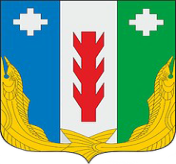 Администрация Порецкого муниципального округа Чувашской РеспубликиПОСТАНОВЛЕНИЕ20.12.2023 № 780с. ПорецкоеЧăваш РеспубликинПăрачкав муниципалитет округӗн администрацийĕЙЫШĂНУ20.12.2023 № 780 Пăрачкав сали